Сведения о границах территории жилой застройки, подлежащей комплексному развитию, расположенной в границах улицы Металлистов, проспекта Металлургов, улиц Кузнецкой, Свободы в Кировском районе внутригородском районе городского округа Самара (Площадь 9,13 га)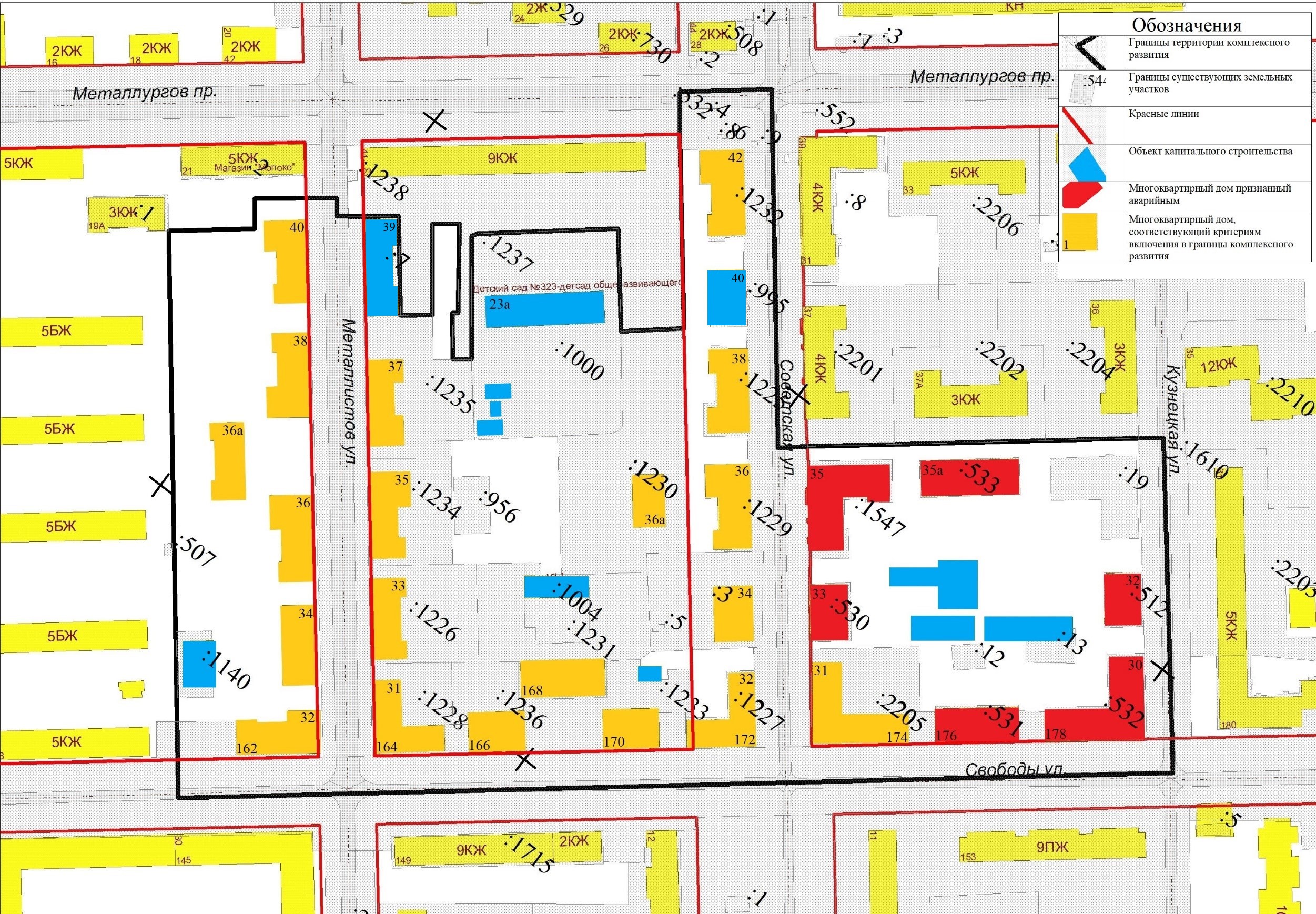 МАСШТАБ 1:2000Перечень координат характерных точек границ территории в системе координат,используемых для ведения Единого государственного реестра недвижимости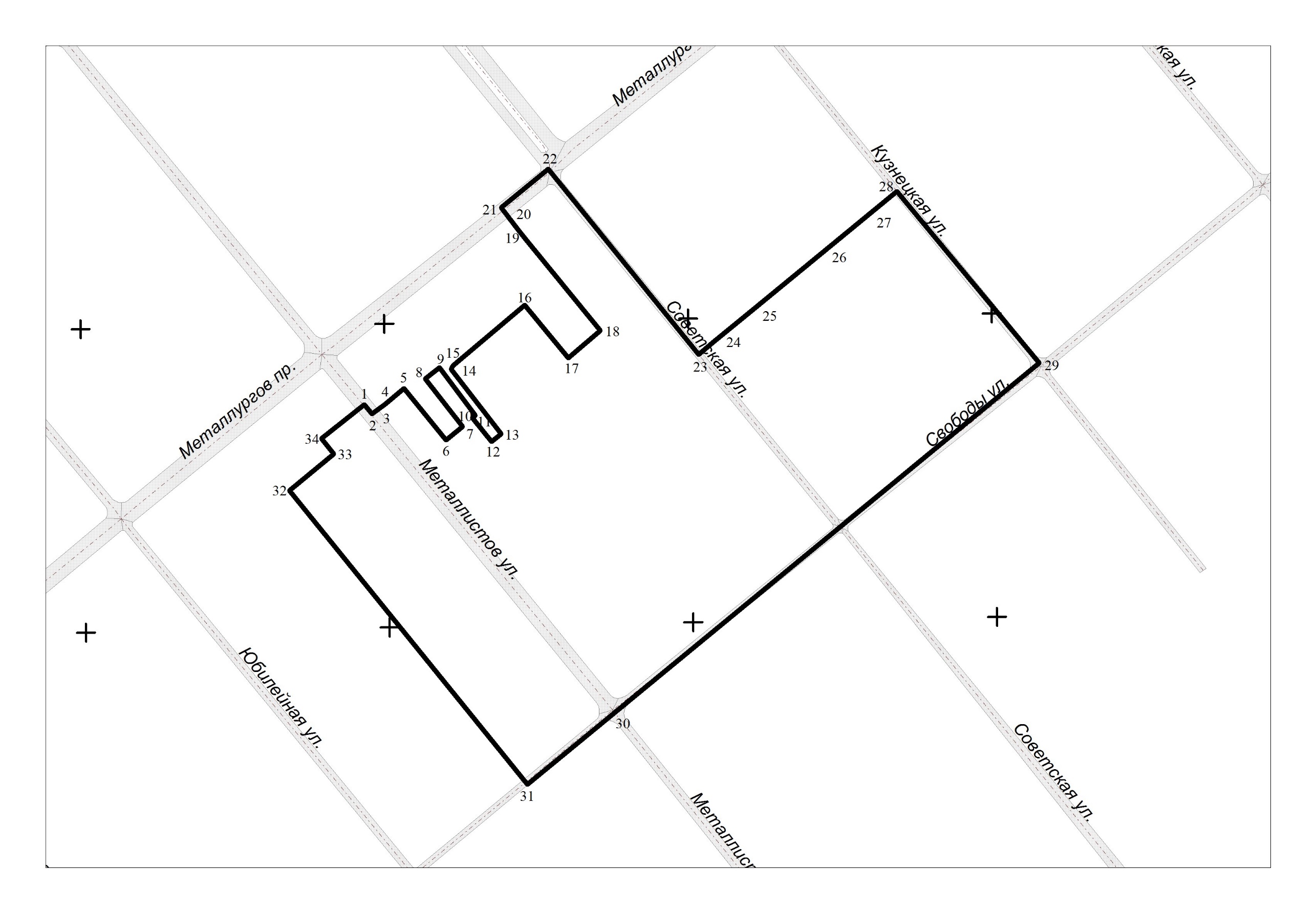 ПРИЛОЖЕНИЕ № 1к постановлению Администрациигородского округа Самараот _______________ № _____Каталог координатКаталог координатКаталог координат№XY1391347,141382385,772391340,801382390,743391343,761382394,834391347,171382399,735391357,181382412,346391322,861382439,397391331,551382450,468391363,341382426,439391370,571382435,7810391338,721382458,9011391337,221382456,8212391321,271382469,3613391326,141382475,7914391369,521382443,4115391371,811382444,6416391410,751382492,6217391375,531382520,8318391393,231382542,2219391454,951382493,5620391460,161382489,4621391475,181382478,2522391500,141382509,6623391376,141382606,7524391384,471382616,6125391408,151382646,6526391449,321382698,5227391474,801382730,5328391481,481382739,1929391366,671382830,9130391141,361382547,1831391095,081382488,9032391291,251382335,7233391314,821382365,3834391325,291382357,271391347,141382385,77                      Руководитель        Департамента градостроительства                городского округа Самара                           В.Ю.Чернов